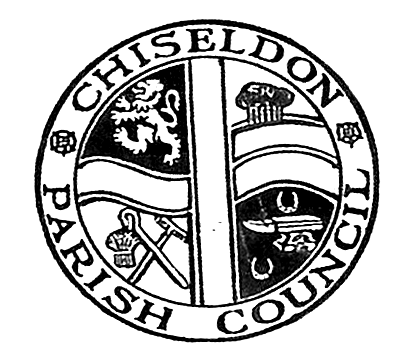 PARISH COUNCIL MEETINGat the Recreation Hall on Monday 13th February 2017 at 7.30pm.			   		AGENDA									   Papers ;								              includedPUBLIC RECESS   -   to receive questions and comments from the public on Council related matters.  Members of the public are allowed to address the Chair for 5 minutes.  No decisions will be taken at this meeting.   Maximum 10 minutes 1. ATTENDANCES AND APOLOGIES FOR ABSENCE 2. DECLARATIONS OF INTERESTS 4. APPROVAL OF MINUTES of the Full Council meeting from 9th January 2017.   5. MATTERS ARISING AND ACTION POINTS 				    6. SWINDON BOROUGH COUNCIL REPORTS FROM WARD CLLRS       7. HEATHER FROM THE NATONAL FLOD FORUM PRESENTATION  8. POLICE REPORT9. NEW PARISH COUNCIL LOGO UPDATE FROM CLLR SUNNERS10. LIBRARY UPDATE FROM CLLR HILL 11.COMMITTEE AND REPRESENTATION REPORTS            	      FINANCE – to include vote on new Financial Regulations document	ENVIRONMENT	TRANSPORT UPDATE 	RECREATION	PLANNING	BADBURY PARK – David West			12. PARISH XMAS LIGHTS FOR 201713. MARCH 4th LITTER PICK LEAFLET DELIVERY13.  AOB	         N.B - Correspondence to be emailed due to time constraints		The next Full Council meeting will be on Monday 13th March 2017 at 7.30pm in the Recreation Hall.